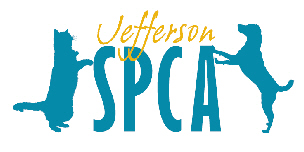 Wish Listwww.jeffersonspca.orgdonations to the Jefferson SPCA Heartworm Treatment Fund for shelter dogsBritish slip leashesEasy Walk harnesses (prefer large and medium)Kongs (original large type for dogs)large plastic storage containers Pup-PeroniNylabones small soft dog treats for trainingsmall Milk dog biscuitspensSharpiesDry erase markerssmall dog collarsleashescard stockcolored copy paperdog shampootowels poop bagscat toysping pong ballsnewspapers gift cards to Walmart, Home Depot, Lowes, Office Depot, Petsmart, Petco, Jefferson Feed.... Also see our Amazon wish list:  http://www.amazon.com/gp/registry/wishlist/ref=cm_wl_search_1?ie=UTF8&cid=A27F5DAJV8636U